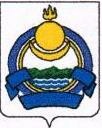 АДМИНИСТРАЦИЯ МУНИЦИПАЛЬНОГО ОБРАЗОВАНИЯ «ОЗЕРНОЕ»   РЕСПУБЛИКИ БУРЯТИЯПОСТАНОВЛЕНИЕот 07 февраля 2023 года                                 № 02                                     п.Озерный«О внесении изменений в Порядок предоставления субсидий юридическим лицам (за исключением субсидий муниципальным учреждениям, а также индивидуальным предпринимателям, физическим лицам грантов в форме субсидий, в том числе предоставляемых на конкурсной основе), индивидуальным предпринимателям, а также физическим лицам – производителям товаров, работ, услуг».              В целях приведения нормативных правовых актов администрации  в соответствии с федеральным законодательствомПОСТАНОВЛЯЮ:1.Внести следующие изменения в Постановление №18 от 20 апреля 2015 года «Порядок предоставления субсидий юридическим лицам (за исключением субсидий муниципальным учреждениям, а также индивидуальным предпринимателям, физическим лицам грантов в форме субсидий, в том числе предоставляемых на конкурсной основе), индивидуальным предпринимателям, а также физическим лицам – производителям товаров, работ, услуг»:  пункт 2.1 дополните подпунктом 4:«4) участники отбора не должны являться иностранными юридическими лицами, в том числе местом регистрации которых является государство или территория, включенные в утверждаемый Министерством финансов Российской Федерации перечень государств и территорий, используемых для  промежуточного (офшорного) владения активами в Российской Федерации (далее – офшорные компании), а также российскими юридическими лицами, в уставном (складочном) капитале которых доля прямого или косвенного (через третьих лиц) участия офшорных компаний в совокупности превышает 25 процентов (если иное не предусмотрено законодательством Российской Федерации). При расчете доли участия офшорных компаний в капитале российских юридических лиц не учитывается прямое и (или) косвенное участие офшорных компаний в капитале публичных акционерных обществ (в том числе со статусом международной компании), акции которых обращаются на организованных торгах в Российской Федерации, а также косвенное участие таких офшорных компаний в капитале других российских юридических лиц, реализованное через участие в капитале указанных публичных акционерных обществ;».  2.Контроль за выполнением настоящего постановления оставляю за собой.Глава МО СП «Озерное»                                     Б.И.Панфилов